BOOKWEEK – Monday 21st – 25th August – NEXT WEEKCompetitions run daily @ LUNCHTIMEMONDAY – Competition – “What book is it?”  TUESDAY – Competition – “Inspired by Inventions” (Science and General knowledge based                                      questions)                     The highest score wins – Separate prizes (Students v Teachers – who’s the                       smartest???                     Participants have only 2 minutes to complete (are you up for the challenge)                      No more clues, just be thereWEDNESDAY -   Treasure Hunt – find the bookTHURSDAY – STUDENT FREE DAYFRIDAY -    DRESS UP IN YOUR FAVOURITE BOOK CHARACTER                    QUIZ (chocolates for prizes )                   Winners announced and prizes given, followed by a lolly scrambleImages from Bookweek 2022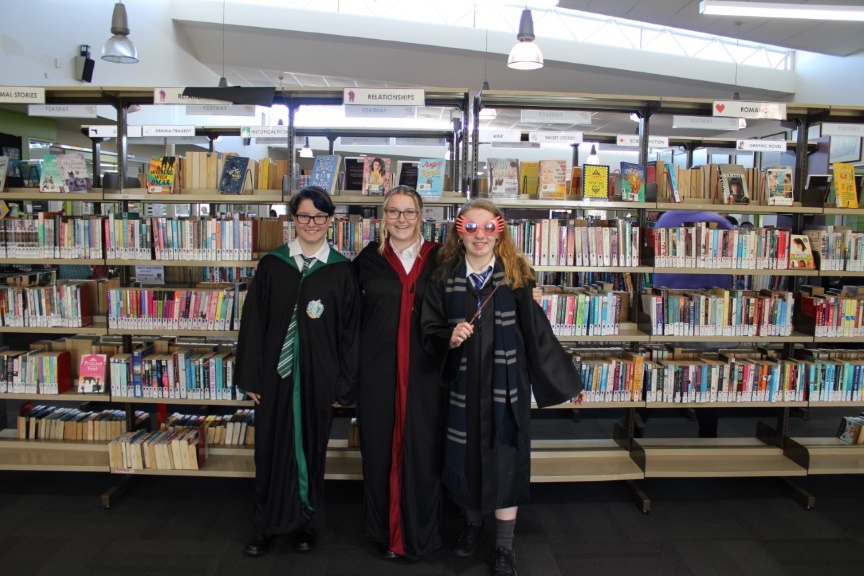 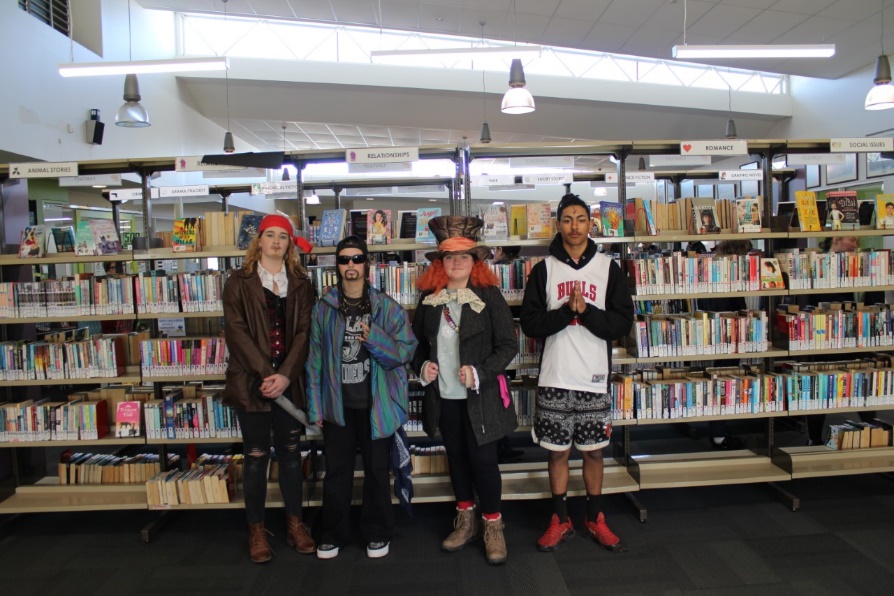 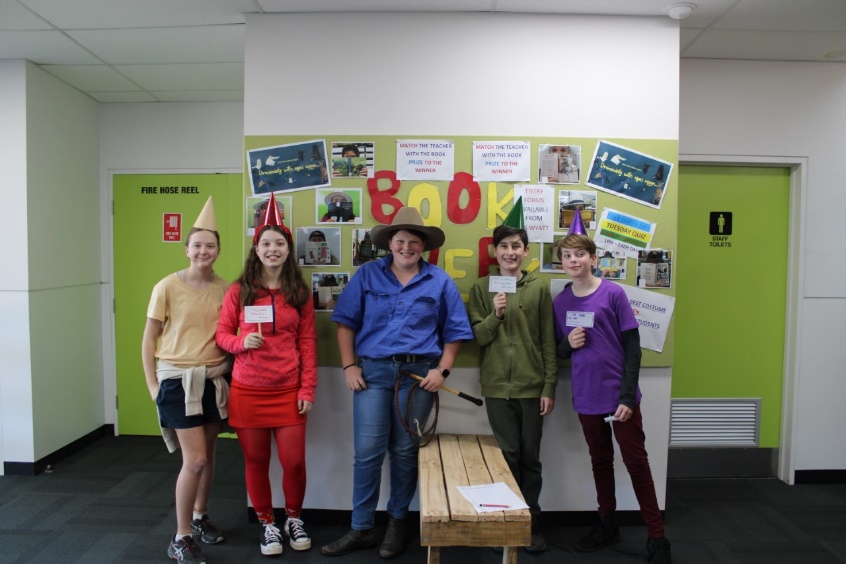 